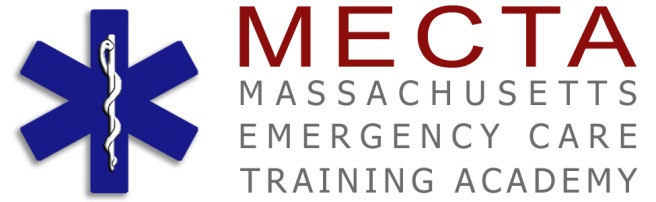 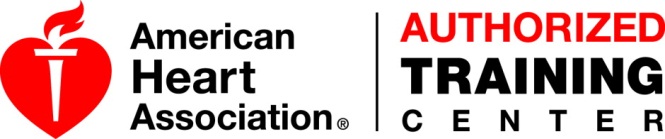 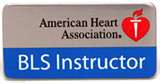                    Are you interested in becoming an                  American Heart Association Instructor?                                        Put your heart into training, teach to save lives!Doing so is "as easy as 1-2-3" after consulting with MECTA Academy, an American Heart Association Training Center. Requirements include:1. Become certified in AHA CPR at the Healthcare provider level (prerequisite)2. Complete the Core Instructor Course3. Complete a discipline-specific instructor course in Basic Life Support (BLS) or Heartsaver CPR – AED, First Aid, and4. Get monitored by an AHA Training Center Faculty  Logistics:Basic Life Support (BLS) Cardiopulmonary Resuscitation (CPR) Automated External Defibrillator (AED) Instructor Course 					                           $350.00
(Pre-paid)
American Heart Association Heartsaver First Aid & CPR Instructor Course: Enables the instructor to teach CPR & first aid to the community and workplace that are not healthcare providers. Student must have a current AHA Heartsaver CPR Card covering adult, child and infant CPR. Email Instructor Candidate Application along with copies of:
	 
>An active/ unexpired AHA Basic Life Support for Healthcare Provider CPR/AED course completion card.
> Your AHA Core Instructor Course, course completion certificate 
                                          (Bring the original documents to class)AHA CPR Instructor Course Application				                       PayPal